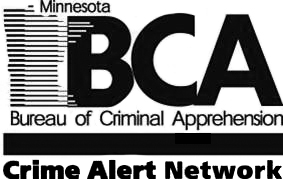 Minnesota Crime Alert NetworkMISSING PERSON ALERTMinnesota Crime Alert NetworkMISSING PERSON ALERTMinnesota Crime Alert NetworkMISSING PERSON ALERTMinnesota Crime Alert NetworkMISSING PERSON ALERTMinnesota Crime Alert NetworkMISSING PERSON ALERTMinnesota Crime Alert NetworkMISSING PERSON ALERTMinnesota Crime Alert NetworkMISSING PERSON ALERT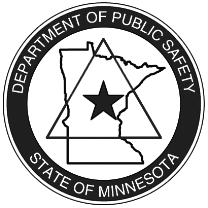 Type of Alert:                                 Posted for Law Enforcement Only        Posted for Public ViewingType of Alert:                                 Posted for Law Enforcement Only        Posted for Public ViewingType of Alert:                                 Posted for Law Enforcement Only        Posted for Public ViewingType of Alert:                                 Posted for Law Enforcement Only        Posted for Public ViewingType of Alert:                                 Posted for Law Enforcement Only        Posted for Public ViewingType of Alert:                                 Posted for Law Enforcement Only        Posted for Public ViewingType of Alert:                                 Posted for Law Enforcement Only        Posted for Public ViewingType of Alert:                                 Posted for Law Enforcement Only        Posted for Public ViewingType of Alert:                                 Posted for Law Enforcement Only        Posted for Public ViewingType of Incident: Type of Incident: Type of Incident: Type of Incident: Date Occurred: Date Occurred: Date Occurred: Date Occurred: Date Occurred: Incident Location: Incident Location: Incident Location: Incident Location: Incident Location: Incident Location: Incident Location: Incident Location: Incident Location: Details of Incident: The St. Cloud VA Police Department is seeking assistance in locating DENNIS ANTON JESH, 65 years old. JESH is a veteran and was last seen at the St. Cloud V.A. Hospital campus at approximately 1500 hours on Wednesday, December 20, 2017. He was last seen wearing a black leather jacket and work boots. JESH is non-ambulatory so he is using a yellow powered wheelchair. He is also known to wear paperclips in his nostrils. Medical staff believe JESH may have boarded a city bus to depart the hospital campus but authorities have been unable to locate him and there is concern for his welfare. If you have seen Dennis JESH or know of his whereabouts, call 9-1-1 or the St. Cloud VA PD at 320-255-6355. 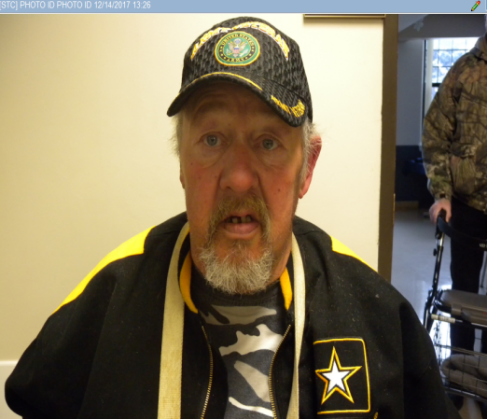 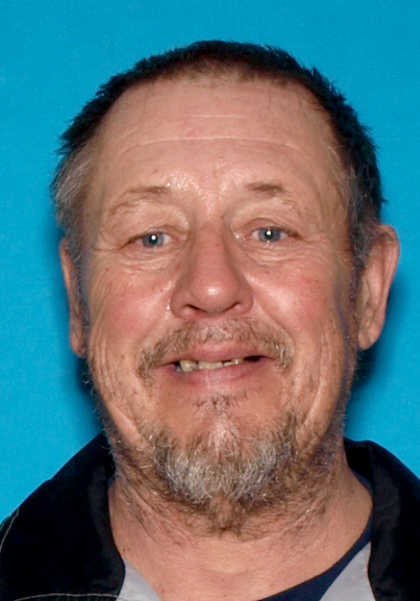 Details of Incident: The St. Cloud VA Police Department is seeking assistance in locating DENNIS ANTON JESH, 65 years old. JESH is a veteran and was last seen at the St. Cloud V.A. Hospital campus at approximately 1500 hours on Wednesday, December 20, 2017. He was last seen wearing a black leather jacket and work boots. JESH is non-ambulatory so he is using a yellow powered wheelchair. He is also known to wear paperclips in his nostrils. Medical staff believe JESH may have boarded a city bus to depart the hospital campus but authorities have been unable to locate him and there is concern for his welfare. If you have seen Dennis JESH or know of his whereabouts, call 9-1-1 or the St. Cloud VA PD at 320-255-6355. Details of Incident: The St. Cloud VA Police Department is seeking assistance in locating DENNIS ANTON JESH, 65 years old. JESH is a veteran and was last seen at the St. Cloud V.A. Hospital campus at approximately 1500 hours on Wednesday, December 20, 2017. He was last seen wearing a black leather jacket and work boots. JESH is non-ambulatory so he is using a yellow powered wheelchair. He is also known to wear paperclips in his nostrils. Medical staff believe JESH may have boarded a city bus to depart the hospital campus but authorities have been unable to locate him and there is concern for his welfare. If you have seen Dennis JESH or know of his whereabouts, call 9-1-1 or the St. Cloud VA PD at 320-255-6355. Details of Incident: The St. Cloud VA Police Department is seeking assistance in locating DENNIS ANTON JESH, 65 years old. JESH is a veteran and was last seen at the St. Cloud V.A. Hospital campus at approximately 1500 hours on Wednesday, December 20, 2017. He was last seen wearing a black leather jacket and work boots. JESH is non-ambulatory so he is using a yellow powered wheelchair. He is also known to wear paperclips in his nostrils. Medical staff believe JESH may have boarded a city bus to depart the hospital campus but authorities have been unable to locate him and there is concern for his welfare. If you have seen Dennis JESH or know of his whereabouts, call 9-1-1 or the St. Cloud VA PD at 320-255-6355. Details of Incident: The St. Cloud VA Police Department is seeking assistance in locating DENNIS ANTON JESH, 65 years old. JESH is a veteran and was last seen at the St. Cloud V.A. Hospital campus at approximately 1500 hours on Wednesday, December 20, 2017. He was last seen wearing a black leather jacket and work boots. JESH is non-ambulatory so he is using a yellow powered wheelchair. He is also known to wear paperclips in his nostrils. Medical staff believe JESH may have boarded a city bus to depart the hospital campus but authorities have been unable to locate him and there is concern for his welfare. If you have seen Dennis JESH or know of his whereabouts, call 9-1-1 or the St. Cloud VA PD at 320-255-6355. Details of Incident: The St. Cloud VA Police Department is seeking assistance in locating DENNIS ANTON JESH, 65 years old. JESH is a veteran and was last seen at the St. Cloud V.A. Hospital campus at approximately 1500 hours on Wednesday, December 20, 2017. He was last seen wearing a black leather jacket and work boots. JESH is non-ambulatory so he is using a yellow powered wheelchair. He is also known to wear paperclips in his nostrils. Medical staff believe JESH may have boarded a city bus to depart the hospital campus but authorities have been unable to locate him and there is concern for his welfare. If you have seen Dennis JESH or know of his whereabouts, call 9-1-1 or the St. Cloud VA PD at 320-255-6355. Details of Incident: The St. Cloud VA Police Department is seeking assistance in locating DENNIS ANTON JESH, 65 years old. JESH is a veteran and was last seen at the St. Cloud V.A. Hospital campus at approximately 1500 hours on Wednesday, December 20, 2017. He was last seen wearing a black leather jacket and work boots. JESH is non-ambulatory so he is using a yellow powered wheelchair. He is also known to wear paperclips in his nostrils. Medical staff believe JESH may have boarded a city bus to depart the hospital campus but authorities have been unable to locate him and there is concern for his welfare. If you have seen Dennis JESH or know of his whereabouts, call 9-1-1 or the St. Cloud VA PD at 320-255-6355. Details of Incident: The St. Cloud VA Police Department is seeking assistance in locating DENNIS ANTON JESH, 65 years old. JESH is a veteran and was last seen at the St. Cloud V.A. Hospital campus at approximately 1500 hours on Wednesday, December 20, 2017. He was last seen wearing a black leather jacket and work boots. JESH is non-ambulatory so he is using a yellow powered wheelchair. He is also known to wear paperclips in his nostrils. Medical staff believe JESH may have boarded a city bus to depart the hospital campus but authorities have been unable to locate him and there is concern for his welfare. If you have seen Dennis JESH or know of his whereabouts, call 9-1-1 or the St. Cloud VA PD at 320-255-6355. Details of Incident: The St. Cloud VA Police Department is seeking assistance in locating DENNIS ANTON JESH, 65 years old. JESH is a veteran and was last seen at the St. Cloud V.A. Hospital campus at approximately 1500 hours on Wednesday, December 20, 2017. He was last seen wearing a black leather jacket and work boots. JESH is non-ambulatory so he is using a yellow powered wheelchair. He is also known to wear paperclips in his nostrils. Medical staff believe JESH may have boarded a city bus to depart the hospital campus but authorities have been unable to locate him and there is concern for his welfare. If you have seen Dennis JESH or know of his whereabouts, call 9-1-1 or the St. Cloud VA PD at 320-255-6355. Subject Description:Subject Description:Subject Description:Subject Description:Subject Description:Subject Description:Subject Description:Subject Description:Subject Description:Sex: maleSex: maleRace: whiteRace: whiteRace: whiteRace: whiteAge: 65Age: 65Age: 65Height: 6’0”Height: 6’0”Weight: 234Weight: 234Weight: 234Weight: 234Hair: dark with gray beardEye Color:blueEye Color:blueClothing Description: black leather jack and work bootsClothing Description: black leather jack and work bootsClothing Description: black leather jack and work bootsClothing Description: black leather jack and work bootsClothing Description: black leather jack and work bootsClothing Description: black leather jack and work bootsClothing Description: black leather jack and work bootsClothing Description: black leather jack and work bootsClothing Description: black leather jack and work bootsIssued By: Issued By: Issued By: Agency: Agency: Agency: Agency: Agency: Agency: Phone: 320-255-6355Phone: 320-255-6355Fax:Fax:Fax:Email:Email:Email:Email:Send to list #’s:10,14,16,17,18,19,21,24,27,28,37,39,42,43,44,LE AllSend to list #’s:10,14,16,17,18,19,21,24,27,28,37,39,42,43,44,LE AllSend to list #’s:10,14,16,17,18,19,21,24,27,28,37,39,42,43,44,LE AllSend to list #’s:10,14,16,17,18,19,21,24,27,28,37,39,42,43,44,LE AllSend to list #’s:10,14,16,17,18,19,21,24,27,28,37,39,42,43,44,LE AllIn Geo Areas:In Geo Areas:In Geo Areas:In Geo Areas: